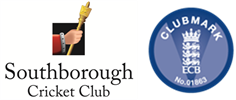 April 2017 Dear ParentsThe sun is shining and the weather good, and that hopefully is a good sign for the rest of the summer and the all important Cricket Season, which for Kent fans has seen the first win of the season.This year we have junior teams entered into the league, and all league fixtures can be viewed on our website www.southborouhcc.hitssports.com  Our league season starts on Tuesday 2ndMay when the Under 11’s take on Tunbridge Wells B away- with under 13’s starting their campaign on Sunday 7th at home to Tunbridge Wells B.When selected for a match you will receive an email from the club website –please confirm that you are able to play or decline the invitation by clicking the relevant link on the emailThere are no under15 matches this year, but several of our under 15’s will get the opportunity to play in adult cricket – with the under 15 team returning next season in its own right.Outdoor training will take place on Wednesday evenings at the cricket club starting on Wednesday 26th April at the following timesUnder 11’s – 5pm – 6:30Under 13’s and under 15’s 6:45 – 8:15Please note there is no Training on Wednesday 3rd May as the pitch is being used by Skinners School.Other dates for your diary are 2nd July – club sponsors day – our major fundraising event of the year –look out for more details shortly.12th July – Colts end of season awards and BBQ (last evening of term(13th September –winter training returns at Skinners School where we have been able to secure a Wednesday evening to enable more to attendThe last few things to update you on. The fees for the term are £60 – this can be paid via cash or cheque (Payable to Southborough Cricket Club) or via our online payment partner PaySubsOnline.com (you will receive a link to this via a separate email shortly.  (A couple owe for last term at Skinners school as well so if you could let me have that that would be great).Finally, I have attached a membership form to this letter, please can I ask for all members to complete this and return it on the first training sessionAs always should you have any questions, please do get in contact with me.RegardsBrian07801 309687